Российская ФедерацияРеспублика КалмыкияЭлистинское городское Собраниепятого созываРЕШЕНИЕ № 5В соответствии с Федеральным законом от 6 октября 2003 года                     № 131-ФЗ «Об общих принципах организации местного самоуправления в Российской Федерации», Градостроительным кодексом Российской Федерации, с учетом протокола публичных слушаний от  17 июня, 2 декабря 2014 года и заключения Комиссии по подготовке Правил землепользования и застройки города Элисты о результатах публичных слушаний от 17 июня, 4 декабря 2014 года, предложения Администрации города Элисты, руководствуясь статьей 20 Устава города Элисты,Элистинское городское Собрание решило:1. Внести в Правила землепользования и застройки города Элисты, утвержденные решением Элистинского городского Собрания от 27 декабря 2010 года № 1(с изменениями от 24 ноября 2011 года №4, 16 ноября          2012 года №9, 27 декабря 2012 года №6, 20 июня 2013 года №7, 26 сентября 2013 года №14, 28 ноября 2013 года №3, 26 декабря 2013  года №8, 27 марта 2014 года №13, 16 апреля 2014 года №3, 19 июня 2014 года №6, 24 июля 2014 года №6, 23 октября 2014 года №11), следующее изменение:в карте градостроительного зонирования:включить в зону жилой застройки первого типа (Ж–1/03), исключив из зоны природных ландшафтов и городских лесов (Р-3/08), земельный участок площадью 600 кв.м., расположенный по адресу: город Элиста, въезд Лиджиева, 7 согласно схеме №1 Приложения к настоящему решению;включить в зону жилой застройки второго типа (Ж-2/25), исключив из производственно-коммунальной зоны первого типа (П-1/25), земельный участок площадью 3929 кв.м., расположенный по адресу: город Элиста, 10 микрорайон, дом №133 согласно схеме №2 Приложения к настоящему решению;включить в зону жилой застройки второго типа (Ж-2/08), исключив из зоны общественных парков (Р-1/02), земельный участок площадью 4,35 га, расположенный по адресу: город Элиста, 10 микрорайон, согласно схеме №3 Приложения к настоящему решению.2. Администрации города Элисты разместить настоящее решение на официальном сайте Администрации города Элисты.3. Настоящее решение вступает в силу со дня его официального опубликования в газете «Элистинская панорама».Главы города Элисты,Председателя Элистинскогогородского Собрания                                                                 В. НамруевСхема №1 Выкопировка из Правил землепользования и застройки города Элисты,  утвержденных решением Элистинского городского Собрания  от 27.12.2010г. № 1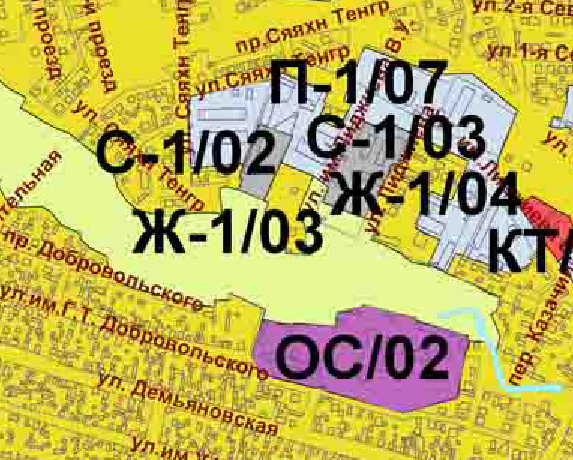 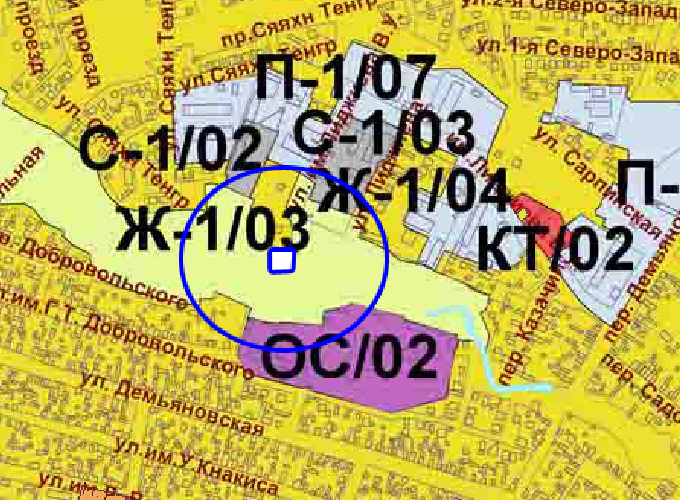 Схема № 2Выкопировка из карты градостроительного зонирования Правил землепользования и застройки города Элисты,  утвержденных решением Элистинского городского Собрания  от 27.12.2010г. № 1Схема № 3Выкопировка из карты градостроительного зонирования Правил землепользования и застройки города Элисты,  утвержденных решением Элистинского городского Собрания  от 27.12.2010г. № 1ПОЯСНИТЕЛЬНАЯ ЗАПИСКАк проекту решения Элистинского городского Собрания«О внесении изменений в Правила землепользования изастройки города Элисты»В соответствии с Градостроительным кодексом Российской Федерации подготовлен и вносится на рассмотрение Элистинского городского Собрания проект решения Элистинского городского Собрания о внесении изменений в Правила землепользования и застройки города Элисты, утвержденные решением Элистинского городского Собрания от 27.12.2010 г. № 1. Указанным проектом решения предлагается внести изменения в карту градостроительного зонирования Правил землепользования и застройки города Элисты, утвержденных решением Элистинского городского Собрания от 27 декабря 2010 года №1, в части включения:в зону жилой застройки первого типа (Ж–1/03) земельного участка площадью 600 кв.м., расположенного по адресу: город Элиста, въезд Лиджиева, 7, исключив из зоны природных ландшафтов и городских лесов (Р-3/08).в зону жилой застройки второго типа (Ж-2/25), исключив из производственно – коммунальной зоны первого типа (П-1/25),  земельный  участок  площадью 3929 кв.м., расположенный по адресу: город Элиста, 10 микрорайон, дом № 133;в зону жилой застройки второго типа (Ж-2/08), исключив из зоны общественных парков (Р-1/02), земельный  участок  площадью 4,35 га., расположенный по адресу: город Элиста, 10 микрорайон.Учитывая обращения заинтересованных лиц, заключения Комиссии по подготовке Правил землепользования и застройки города Элисты, и в соответствии с Градостроительным кодексом РФ, подготовлен и предлагается на рассмотрение Элистинского городского Собрания соответствующий проект решения Элистинского городского Собрания «О внесении изменений в Правила землепользования и застройки города Элисты».________________________25 декабря 2014 года                  заседание № 4                   заседание № 4    г. ЭлистаО внесении изменений в Правила  землепользования и застройки города ЭлистыО внесении изменений в Правила  землепользования и застройки города ЭлистыО внесении изменений в Правила  землепользования и застройки города ЭлистыПриложение к решению Элистинского городского Собранияот 25 декабря 2014 года № 5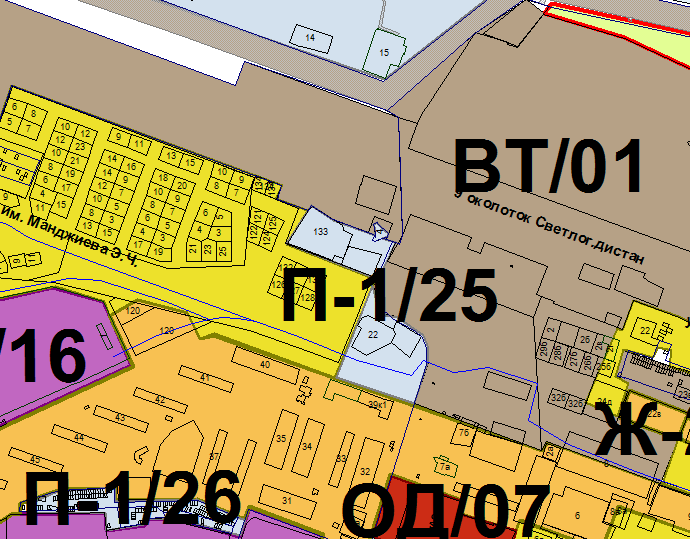 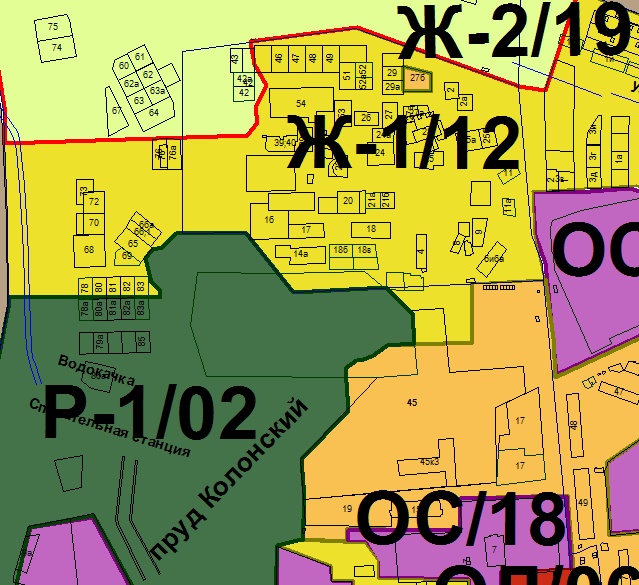 